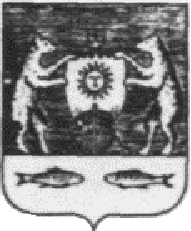 Российская Федерация Новгородская область Новгородский районАДМИНИСТРАЦИЯ  БОРКОВСКОГО СЕЛЬСКОГО ПОСЕЛЕНИЯПОСТАНОВЛЕНИЕот  24.08.2020 №108 О принятии имущества в казнуАдминистрации Борковского сельскогопоселения.     В соответствии с Федеральным Законом от 06.10.2003г №131-ФЗ «Об общих принципах организации местного самоуправления в Российской Федерации», Решением Совета депутатов Борковского сельского поселения от 26.04.2016года      № 17 «Об утверждении Положения о порядке управления и распоряжения имуществом Борковского сельского поселения», выписками из Единого государственного реестра недвижимости об основных характеристиках и зарегистрированных правах на объект недвижимости и свидетельствами о государственной регистрации права,ПОСТАНОВЛЯЮ:    1.Принять на балансовый учет в состав имущества казны Администрации Борковского сельского поселения земельные участки, от права собственности на которые отказались частные владельцы, в соответствии с Приложением.     2. Результат принятия отразить в бухгалтерском учете.    3. Контроль за исполнением возложить на главного служащего-бухгалтера Килюшеву Г.А.    4.Опубликовать настоящее Постановление в муниципальной газете «Борковский вестник» и разместить на официальном сайте Администрации Борковского сельского поселения в информационно-телекомуникационной сети «Интернет» по адресу www.borkiadm.ru.Глава Администрации Борковского  сельского поселения                              С.Г.Иванова                                                 Приложение к Постановлению от 24.08.2020 №108Место (место положения) недвижимого имуществаКадастровый номер объекта недвижимостиСтоимость объекта недвижимости первоначальная балансовая/остаточнаяБорковское с/п, СТ Ильмень уч.9053:11:1800206:1031,50Борковское с/п, д. Сергово53:11:1800203:510,50Борковское с/п,53:11:1800202:1080,50Борковское с/п, д. Сергово53:11:1800203:780,90Борковское с/п, д. Сергово д.5553:11:1800203:880,90Борковское с/п,53:11:1800203:2871,00Борковское с/п, д. Лентьево53:11:0100205:430,91Борковское с/п, д. Ларешниково53:11:0100202:490,72Борковское с/п, д. Ларешниково53:11:0100202:500,81Борковское с/п, д. Cутоки53:11:0100104:471,50Борковское с/п, д. Сутоки53:11:0100104:691,50Борковское с/п, д. Завал53:11:1800202:2130,17Борковское с/п, д. Борки53:11:0100403:2821,00Борковское с/п, д. Борки53:11:0100403:7001,00Борковское с/п, д. Борки53:11:0100403:7481,51Борковское с/п, д. Борки53:11:0100403:1671,70Борковское с/п, д. Борки53:11:0100403:2841,00Борковское с/п, д. Борки53:11:0100403:3170,90Борковское с/п, д. Борки53:11:0100403:7392,00Борковское с/п, д.Борки53:11:0100403:1600,42Борковское с/п, д.Борки53:11:0100403:7221,00Борковское с/п, д.Борки53:11:0100403:1000,80Борковское с/п, д.Борки53:11:0100403:7330,50Борковское с/п, д.Борки53:11:0100403:46310,10Борковское с/п, д.Борки53:11:0100403:7240,66Борковское с/п, д.Борки53:11:0100403:4130,46Борковское с/п, д.Борки53:11:0100403:2830,50Борковское с/п, д.Борки53:11:0100403:7200,47Борковское с/п, д.Борки53:11:0100403:2330,90Борковское с/п, д.Борки53:11:0100403:1762,97Борковское с/п, д.Борки53:11:0100403:7252,42Борковское с/п, д.Борки53:11:0100403:2551,09Борковское с/п, д.Борки53:11:0100403:2481,50Борковское с/п, д.Борки53:11:0100403:4861,98Борковское с/п, д.Борки53:11:0100403:1341,50Борковское с/п, д.Воробейка53:11:0500204:651,50Борковское с/п, д.Воробейка53:11:0500204:1411,51Борковское с/п, д.Воробейка53:11:0500204:311,50Борковское с/п, д.Воробейка53:11:0500204:821,50Борковское с/п, д.Воробейка53:11:0500204:571,50Борковское с/п, д.Воробейка53:11:0500204:70,50Борковское с/п, С Т.Фарафоново53:11:0100209:9401,50Борковское с/п, С Т.Фарафоново53:11:0100209:5131,50Борковское с/п, С Т.Фарафоново53:11:0100209:9101,50Борковское с/п, С Т.Фарафоново53:11:0100209:6241,50Борковское с/п, С Т.Фарафоново уч.22653:11:0100209:02261,50Борковское с/п, С Т.Фарафоновоу53:11:0100209:7961,50Борковское с/п, С Т.Фарафоново53:11:0100209:8741,50Борковское с/п, С Т.Фарафоново53:11:0100209:1471,50Борковское с/п, С Т.Фарафоново53:11:0100209:10171,50Борковское с/п, С Т.Фарафоново53:11:0100209:9481,50Борковское с/п, С Т.Фарафоново53:11:0100209:7171,50Борковское с/п, С Т.Фарафоново53:11:0100209:10391,50Борковское с/п, С Т.Фарафоново53:11:0100209:5481,50Борковское с/п, С Т.Фарафоново53:11:0100209:7211,50Борковское с/п, С Т.Фарафоново53:11:0100209:7771,50Борковское с/п, С Т.Фарафоново53:11:0100209:1641,50Борковское с/п, С Т.Фарафоново53:11:0100209:10361,50Борковское с/п, С Т.Фарафоново53:11:0100209:5691,50Борковское с/п, С Т.Фарафоново53:11:0100209:7681,50Борковское с/п, С Т.Фарафоново53:11:0100209:4431,50Борковское с/п, д.Большое Подсонье53:11:0100404:533,50Борковское с/п, д.Большое Подсонье53:11:0100403:1480,80Борковское с/п, д.Большое Подсонье53:11:0100403:2811,00Борковское с/п, д.Дубровка,  53:11:1800205:444,19Борковское с/п, массив»Фарафоново» СТ»Фарафоново»  уч.90653:11:0100209:9061,50Борковское с/п, СОО «Воробейка», уч.7953:11:0500204:1031,50Борковское с/п, д.Завал53:11:1800202:1060,80Борковское с/п, д.Сергово53:11:1800203:2151,30Борковское с/п, д.Чайка53:11:0100502:851,50Борковское с/п, д.Борки53:11:0100430:7491,79Борковское с/п, ,СТ»Фарафоново» уч.98953:11:0100209:989 1,50Борковское с/п, д.Большое Подсонье53:11:0100403:4731,58Борковское с/п, СТ »Фарафоново»  53:11:0100209:4491,50Борковское с/п, СОО «Воробейка»53:11:0500204:581,50Борковское с/п, товарищество «Фарафоново»53:11:0100209:7601,50Борковское с/п, товарищество «Фарафоново»53:11:0100209:3221,50Борковское с/п, товарищество «Фарафоново»53:11:0100209:7761,50Борковское с/п, товарищество «Фарафоново»53:11:0100209:8161,50Борковское с/п, товарищество «Фарафоново» уч.991А53:11:0100209:11630,60Борковское с/п, товарищество «Фарафоново» 53:11:0100209:11640,90Борковское с/п, товарищество СОО»Воробейка» 53:11:0500204:741,50Борковское с/п, товарищество «Фарафоново» уч.№85953:11:0100209:8591,50Борковское с/п, д.Борки53:11:0100403:3481,70Борковское с/п, д.Борки53:11:0100403:3470,96Борковское с/п, СОО»Воробейка»53:11:0500204:901,50Борковское с/п, д.Борки53:11:0100403:4561,94Борковское с/п, СОО»Воробейка»53:11:0500202:461,50Борковское с/п, д.Борки53:11:0100403:3790,28Борковское с/п, массив Фарафоново,тов.Фарафоново,уч.88153:11:0100209:8811,50Борковское с/п, д.Борки53:11:0100403:3751,00Борковское с/п, массив Фарафоново,тов.Фарафоново,уч.88953:11:0100209:8891,50Борковское с/п, д.Борки53:11:0100403:6930,59Борковское с/п,  53:11:1800203:4000,70Борковское с/п,  53:11:1800203:1091,00Борковское с/п, СОО Воробейка.уч.9653:11:0500204:1450,50Борковское с/п, д.СТ Фарафоново,уч.62553:11:0100209:6251,50Борковское с/п, д.Сергово53:11:1800205:30,87Борковское с/п, д.СТ «Фарафоново»53:11:0100209:10411,50Борковское с/п, СОТ «Ильмень»,уч.№5853:11:1800206:761,50Борковское с/п,   массив Фарафоново,тов.Фарафоново,уч.32353:11:0100209:3231,50Борковское с/п,     д.Богданово53:11:0100102:281,28Борковское с/п,     сдт Воробейка,уч.9653:11:0500204:1460,50Борковское сельское поселение      53:11:0100403:11231,06Борковское сельское поселение д.Борки     53:11:0100403:3720,68Борковское с/п,     сдт Воробейка,уч.9653:11:0500204:1440,50Борковское с/п д.Богданово 53:11:0100102:1780,96Борковское с/п,     ст Фарафоново,уч.21453:11:0100209:2141,50Борковское с/п,     ст Фарафоново, уч.78353:11:0100209:7831,50Борковское с/п,     ст Фарафоново,  53:11:0100209:9771,50Борковское с/п,     ст Фарафоново, уч.87653:11:0100209:8761,50Борковское с/п,     ст Фарафоново,  53:11:0100209:2231,50Борковское с/пд.Ларешниково  53:11:0100202:950,85Борковское с/п,     ООО Воробейка  53:11:0100204:1221,50Борковское с/п,     д Сидорково  53:11:0100302:221,50Борковское с/п, массив «Фарафоново»,СТ «Фарафоново»53:11:0100209:1851,50Борковское с/п, СТ «Фарафоново»53:11:0100209:2271,50Борковское с/п, СТД  Воробейка53:11:0500204:30,74Борковское с/п, Д.Фарафоново53:11:0100209:4961,50Борковское  с/пСТ «Фарафоново»53:11:0100209:9211,50Борковское с/п, СТ Фарафоново    53:11:0100209:5541,50Борковское с/п, СТ Фарафоново    53:11:0100209:3801,50Борковское с/п, СТ Фарафоново  \ 53:11:0100209:4181,50Борковское с/п, Д.Завал  \53:11:1800202:1071,00Борковское с/п, СТ Фарафоново  \ 53:11:0100209:6481,50Борковское с/п, Д.Борки 53:11:0100403:4441,00Борковское с/п, д.Борки 53:11:0100403:9430,20Борковское с/п, д.Борки 53:11:0100403:1721,85Борковское с/пд.Лентьево,д.1553:11:010205:251,50Борковское с/пд.Сергово53:11:1800203:43868380,00Борковское с/п, товарищество «Фарафоново» 53:11:0100209:45756295,00Борковское с/п, д.Борки 53:11:0100502:468237429,00Борковское с/п, д.Борки53:11:0100406:11294540,30Борковское с/п, д.Сутоки53:11:0100104:42195630,00Борковское с/п, д.Борки53:11:0100403:138481275,00Борковское с/пСт.Фарафоново уч №72953:11:0100209:72956295,00Борковское с/пСадоводческое товарищество «Фарафоново», уч 32453:11:0100209:32456295,00Борковское с/п    СТ «Фарафоново»         53:11:0100209:2441,50Борковское с/п   СТФарафоново,уч53053:11:0100209:5301,50Борковское с/п              СТ Фарафоново53:11:0100209:5851,50Борковское с/п  д.Горошково53:11:1800101:60,81Борковское с/п  СТ «Фарафоново» уч№326-а53:11:0100209:11620,75Борковское с/п  Товарищество «Фарафоново»уч№61953:11:0100209:061956295,00Борковское с/п  садоводческоеТоварищество «Фарафоново» уч.72053:11:0100209:072056295,00Борковское с/п  стд Воробейка53:11:0500204:4073065,00Борковское с/п  СТ «Фарафоново»53:11:0100209:68156295,00Борковское с/п  Сдт Ильмень ур.Дубровка53:11:1800206:1825995,00Борковское с/п  Сдт Ильмень ур.Дубровка53:11:1800266:8225995,00Борковское с/п  д.Борки53:11:0100403:157288765,00Борковское с/п  д.Сутоки53:11:0100104:26195630,00Борковское с/п  СТ Фарафоново53:11:0100209:75656295,00Борковское с/пд.Борки53:11:0100406:10330475,50Борковское с/пд.Б.Подсонье53:11:0100403:1093474645,00Борковское с/пд.Чайка53:11:0100502:207207195,00Борковское с/п  СТ Фарафоново53:11:0100209:72556295,00Борковское с/п  д.Заболотье53:11:1800107:5672655,00Борковское с/п  Массив Фарафоново,уч.45053:11:0100209:45056295,00Борковское с/п  Ст.Фарафоново53:11:0100209:72456295,00Борковское с/п  Ст.Фарафоново53:11:0100209:77556295,00Борковское с/п  Ст.Фарафоново53:11:0100209:79556295,00Борковское с/п  Ст.Фарафоново53:11:0100209:46056295,00Борковское с/п  53:11:0000000:288914799,60Борковское с/п  д.Сергово53:11:1800203:181437632,00Борковское с/п  Д.Фарафоново уч.54153:11:0100209:54156295,00Борковское с/п  СТ Фарафоново  уч.106653:11:0100209:106656295,00Борковское с/п  д.Фарафоново  53:11:0100201:72223751,45Борковское с/п  стд Воробейка  53:11:0500204:4773065,00Борковское с/п  д. Борки,д.Фарафоново, СТ Фарафоново,уч.106953:11:0100209:106956295,00Борковское с/п  53:11:0100302:314952449,67Борковское с/п  д. Большое Подсонье 53:11:0100403:385311224,50Борковское с/п  д.Борки53:11:0100406:8417746,70Борковское с/п  д. Борки 53:11:0100403:1153286839,90Борковское с/п  СТ Фарафоново53:11:0100209:33156295,00Борковское с/п  д.Борки53:11:0100704:173209194,20Борковское с/п   д.Толстиково53:11:0500302:33240180,00Борковское с/п   СТ Фарафоново53:11:0100209:490109905,00Борковское с/п   СТ Фарафоново53:11:0100209:684109905,00Борковское с/п   уч.384 СТ Фарафоново53:11:0100209:384109905,00Борковское с/п   СТ Фарафоново53:11:0100209:728109905,00Борковское с/п   СТ Фарафоново,уч 101553:11:0100209:1015109905,00